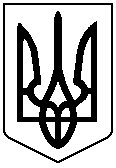 У К Р А Ї Н АГОЛОВА ЧЕРНІВЕЦЬКОЇ ОБЛАСНОЇ РАДИ__________________________________________________________________________________________РОЗПОРЯДЖЕННЯ17  грудня  2021 р.		                                                   № 394-нПро відзначення з нагоди Дня працівників урядового фельд’єгерського зв’язку 

Відповідно до Положення про Почесну грамоту Чернівецької обласної ради, затвердженого рішенням 2-ї сесії обласної ради VІІІ скликання від 31.03.2021 № 99-2/21, розглянувши клопотання Відділу урядового фельд’єгерського зв’язку Державної служби спеціального зв’язку та захисту інформації України в місті Чернівцях від 01.12.2021 № 63/35-571, нагородити Почесною грамотою Чернівецької обласної ради:за сумлінну службу, високу професійну майстерність, відмінні показники у роботі, ініціативність і наполегливість та з нагоди Дня працівників урядового фельд’єгерського зв’язку.Голова обласної ради		                                               Олексій БОЙКОВАТРАЛЯ
Олександра Вікторовичамайора, старшого офіцера фельдзв’язку з особливих доручень Відділу урядового фельд’єгерського зв’язку Державної служби спеціального зв’язку та захисту інформації України в місті ЧернівцяхДЖУРЯКА
Івана Олександровичастаршого лейтенанта, старшого офіцера Відділу урядового фельд’єгерського зв’язку Державної служби спеціального зв’язку та захисту інформації України в місті ЧернівцяхКОТИКА
Андрія Володимировичастаршого лейтенанта, старшого офіцера Відділу урядового фельд’єгерського зв’язку Державної служби спеціального зв’язку та захисту інформації України в місті Чернівцях